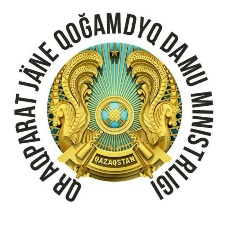 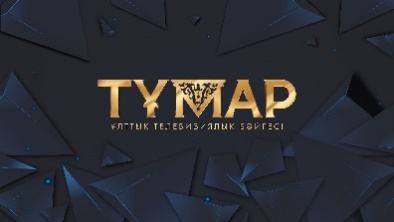 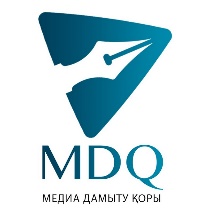 ПРЕСС-РЕЛИЗ «Тұмар-2023» ұлттық телевизиялық сыйлығының номинанттары жарияландыТелевизиялық шеберлік саласындағы «Тұмар-2023» ұлттық телевизиялық бәйгесі 12 номинация бойынша байқау өткізеді. Байқаудың басты мақсаты - кәсіби қоғамдастықтың бағалау призмасы арқылы қазақстандық телевизиялық индустрияны дамытуды ынталандыру және оның бәсекеге қабілеттілігін көрсету.  2023 жылы бәйгеге қатысы үшін 300-ге жуық өтінім келіп түсті, ең көп өтінім «Үздік тележүргізуші», «Үздік тележурналист», «Үздік әлеуметтік жоба» номинациялары бойынша қабылданды. «Тұмар» ұлттық байқауына республикалық және аймақтық телеарналар, студиялар және кәсіби телевизиялық контент шығаратын компаниялар қатысты. Биыл алғаш рет «Үздік спорт комментаторы» және «Үздік журналистік зерттеу» номинациялары бойынша журналистер өз бағын сынайды.Марапаттау рәсімі қарсаңында қазылар алқасының мүшелері сыйлықтың прайс-листіне енген 48 үміткерді жариялады:Үздік ақпараттық бағдарлама«Информбюро» – «31 арна» телеарнасы«Дневной формат» – «Atameken Business» телеарнасы «Главные новости» – Бірінші канал «Евразия»«Aqparat» – «Qazaqstan» ұлттық телеарнасы  Үздік әлеуметтік жоба«Ел» бағдарламасы– «Jibek Joly» телеарнасы«Жанашыр» – «Жетісу» телеарнасы«История Успеха» – «МИР 24» телеарнасы«Шешімі бар» – «Almaty TV» телеарнасы Үздік журналистік зерттеу«Өзекті» бағдарламасы– «Qazaqstan» ұлттық телеарнасы «ДАТ» – «SARYARQA» телеарнасы«Арнайы репортаж» – «Хабар 24» телеарнасы«Туманный январь» – «31 арна» телеарнасы Үздік аналитикалық бағдарлама«Жеті күн» – «Хабар» телеарнасы«Мир.Итоги» – «Atameken Business» телеарнасы «Apta» – «Qazaqstan» ұлттық телеарнасы   «Президент пәрмені» – «АSTANA TV» телеарнасыҮздік ток-шоу«Біздің Мақсат» – «Хабар» телеарнасы«Тұран төрінде» – «Turkistan» телеарнасы«1001 түн» – «Qazaqstan» ұлттық телеарнасы    «Басты тақырып» – «Atameken Business» телеарнасы Үздік ойын-сауық бағдарламасы«Bіzdin show» – «31 арна» телеарнасы«ҚЫЗЫҚ LIVE» – «НТК» телеарнасы«Түнгі студия» – «Jibek Joly» телеарнасы«Жеті қазына» – «Хабар» телеарнасыҮздік деректі фильм«Республика күні. Жаңғыру» –ҚР Президентінің телерадио кешені «Вертикаль» – «Qazsport» телеарнасы«Абайдың соңғы күндері» – «Хабар» телеарнасы«Елмен қауышқан егемендік» – «Жетінші арна» телеарнаҮздік анимациялық фильм«Ешкім де, ештеңе де ұмытылмайды» – «Жамбыл» телеарнасы«Дәрігер Дана» – «Rio Production» ЖК«Ойыншықтар» – «ASD production» ЖШС «Тоқты мен серке» – «Казмультфильм» ұлттық компаниясы» ЖШСҮздік аймақтық телеарна«Новое телевидение» – Қарағанды қ.«ALTAI» – Шығыс-Қазақстан облысы «TARAZ 24» – Тараз қ.«Caspian News» – Атырау қ.Үздік тележурналистНаталья Строкова – «Хабар 24» телеарнасы (Қостанай облысы)Кирилл Харламов – «МИР 24» телеарнасыКүнсая Құрмет-Рахимова– «Jibek Joly» телеарнасыӘйгерім Мұздыбаева – Бірінші канал «Евразия»Үздік тележүргізушіСветлана Булатова – «КТК» телеарнасыИрина Евгеньева– «31 арна» телеарнасыАльбина Әшім – «Qazaqstan» ұлттық телеарнасы     Еркін Байғабылұлы  – «Хабар 24» телеарнасыҮздік спорт комментаторыЕрмұхамед Мәулен– «Qazsport» телеарнасы Есей Жеңісұлы– «Qazsport» телеарнасы Аслан Қаженов – «Хабар 24» телеарнасы     Дінмұхамед Төлегенов -  «Qazsport» телеарнасы«Тұмар» ұлттық бәйгесінің марапаттау рәсімі 2023 жылы 4 шілде күні Астана қ. «Қазмедиа орталығы» киноконцерт залында өтеді. Естеріңізге сала кетейік, «Тұмар» — телевизиялық шеберлік саласындағы жоғары жетістіктері үшін ұлттық телевизиялық бәйгесі 2017 жылы Қазақстан Республикасы Ақпарат және қоғамдық даму министрлігінің бастамасымен құрылған. Сыйлық жеңімпаздары қазақстандық телевизияның дамуына қосқан үлесі үшін 1 миллион теңге көлемінде ақшалай сыйақы және «Тұмар» мүсіншесінің иегері болады. 